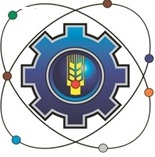 Министерство образования Московской областиГосударственное бюджетное профессиональное образовательное учреждение Московской области «Щелковский колледж»(ГБПОУ МО «Щелковский колледж»)МЕТОДИЧЕСКИЕ РЕКОМЕНДАЦИИ ПО ОРГАНИЗАЦИИ СТАЖИРОВКИ ПРЕПОДАВАТЕЛЕЙ ПРОФЕССИОНАЛЬНОГО ЦИКЛА И МАСТЕРОВ ПРОИЗВОДСТВЕННОГО ОБУЧЕНИЯ 2016 г.1.1. Методические рекомендации разработаны в соответствии с: - Федеральным законом «Об  образовании в  Российской  Федерации»  № 273-ФЗ от 29.12.2012 г.;-  Приказом  Минобрнауки  РФ «Об утверждении Порядка организации и осуществлении образовательной деятельности по образовательным программам среднего профессионального образования» № 464 от 14 июня 2013г.-  Приказом  Минобрнауки  РФ «Об утверждении  Положения о практике обучающихся, осваивающих основные профессиональные образовательные программы среднего профессионального образования»  № 291 от 18 апреля 2013 г.- Федеральными государственными образовательными стандартами среднего профессионального образования по специальностям. - Уставом государственного бюджетного образовательного учреждения среднего профессионального образования города Москвы Политехнического колледжа № 42 (далее - колледж).1.2. Стажировка является одной из основных организационных форм дополнительного профессионального образования (повышения квалификации) преподавателей профессионального цикла и мастеров производственного обучения (Далее - Преподаватель)  и осуществляется в целях непрерывного совершенствования их профессионального мастерства. 1.3. Стажировка является индивидуальной формой дополнительного профессионального образования Преподавателей. Главной задачей стажировки является обновление и углубление знаний в психолого-педагогической, профессиональной и общекультурной областях на основе ознакомления с современными достижениями науки, прогрессивной техники и технологии, освоение новых форм, методов и средств обучения, изучение отечественного и зарубежного опыта.2. ОРГАНИЗАЦИЯ СТАЖИРОВКИ2.1. Организация стажировки Преподавателей  включает  в себя:перспективное и ежегодное планирование стажировки Преподавателей;переговоры и заключение договоров с предприятием, образовательным учреждением  или иной организацией, осуществляющей и (или) организующей стажировку;разработка, согласование и утверждение программы стажировки;стажировка Преподавателей Колледжа.2.2.	Основанием для направления  на стажировку могут служить:решение педагогического совета в целях реализации инновационной образовательной программы Колледжа; обоснованное решение цикловых комиссий;срок более чем 3 года с момента последней стажировки Преподавателя, вновь принятого на работу в Колледж;инициатива самого Преподавателя. 2.3. Стажировка проводится с отрывом, частичным отрывом и без отрыва от основной работы Преподавателя.2.4. Стажировку организует Колледж по согласованию с организациями или учреждениями, принимающими Преподавателей, в соответствии с ежегодным планом повышения квалификации Преподавателей, утверждаемым директором колледжа.2.5. Направление (Приложение 1) Преподавателя на стажировку оформляется соответствующим приказом Колледжа.2.6. Руководитель предприятия (организации), в котором Преподаватели проходят стажировку, назначает каждому Преподавателю-стажеру консультанта из числа ведущих специалистов и оформляет стажировку приказом по предприятию (организации).2.7. По итогам стажировки Преподаватель представляет отчет (Приложение 3), утвержденный руководителем предприятия/организации, в котором проводилась стажировка. Цикловая комиссия на своем заседании заслушивает отчет Преподавателя и принимает решение о его утверждении, доработке или отклонении, а также дает рекомендации по использованию результатов стажировки в учебном процессе.3. СОДЕРЖАНИЕ СТАЖИРОВКИ3.1. Стажировка Преподавателей  на предприятиях, в ведущих научных организациях и учебных заведениях осуществляется по индивидуальным программам (Приложение 2)  объемом не менее 72 часа в течение учебного года. Программы стажировки разрабатываются Преподавателями, рассматриваются цикловыми комиссиями, методическим советом, согласовываются с заместителями директора по учебно-производственной работе и учебно-воспитательной работе, с руководителями предприятий (организаций, предприятий, учреждений образования), утверждаются директором  Колледжа.3.2. Программа стажировки может предусматривать:самостоятельную теоретическую подготовку;приобретение профессиональных и организаторских навыков;изучение организации и технологии производства, работ;непосредственное участие в производственной деятельности организации;работу с технической, нормативной и другой документацией;знакомство с новыми производственными технологиями;приобретение навыков работы на современном оборудовании;выполнение функциональных обязанностей должностных лиц  (в качестве  временно исполняющего обязанности или дублера);участие в производственных совещаниях, деловых встречах и др.3.3. Стажировка мастеров производственного обучения может завершиться квалификационным экзаменом на присвоение или подтверждение установленного разряда (класса, категории) в соответствии с действующим порядком на предприятии или зачетом по знанию современной техники, технологии, экономики производства, исследования и руководства (для преподавателей профессионального цикла).4. ДОКУМЕНТАЛЬНОЕ ОФОРМЛЕНИЕ СТАЖИРОВКИИ ПОДВЕДЕНИЕ ЕЕ ИТОГОВ 4.1. Основным документом регламентирующим прохождение стажировки Преподавателем является утвержденная директором Колледжа программа стажировки, согласованная с руководителем организации-базы стажировки.                                                  4.3. Основным отчетным документом является Отчет о  стажировке Преподавателя-стажера. К Отчету о стажировке прилагаются отзыв (заключение) руководителя предприятия/организации о ее прохождении Преподавателем-стажером,  заверенный печатью организации (Приложение №4). К Отчету о стажировке прилагаются, при наличии, копия протокола квалификационного экзамена на присвоение, или подтверждение, установленного разряда (класса, категории) и другие документы,  подтверждающие повышение квалификации преподавателя: свидетельство, удостоверение, сертификатПриложение 1Министерство образования Московской областиГосударственное бюджетное профессиональное образовательное учреждение Московской области «Щелковский колледж»(ГБПОУ МО «Щелковский колледж»)НАПРАВЛЕНИЕна стажировкуВ соответствии с договором (соглашением)  от	20	г. Nработающий в  должности ___________________________________________                                                                                  наименование должности__________________________________________________________________ФИО направляемого на стажировкунаправляется в Вашу организацию на стажировку с	по	20	г.Согласно программе стажировки просим закрепить за стажером специалиста Вашей организации                    для руководства стажировкой и консультирования.Директор                                     В.И.НерсесянПриложение 2Министерство образования Московской областиГосударственное бюджетное профессиональное образовательное учреждение Московской области «Щелковский колледж»(ГБПОУ МО «Щелковский колледж»)ПРОГРАММА  СТАЖИРОВКИПреподавателя (мастера ПО) ____________________________________________                                                      Фамилия, имя, отчествоФорма стажировки __________________________________________________                                              (с отрывом или без отрыва от основной работы)Срок стажировки _____________:   начало__________    окончание__________Место прохождения стажировки                                          (Предприятие, организация, ВУЗ)Руководитель (консультант) стажировки ________________________________                                                                                                                                                                                                                            (Фамилия, имя, отчество )Цель стажировки____________________________________________________________________ Перечень основных вопросов, подлежащих изучению: Программа стажировки рассмотрена на заседании цикловой  комиссии ___________________________________________________________________ Протокол заседания  от ___________________№  ____________________ Председатель ЦК                                            	Зам директора по УПР______________                                           Зам директора по УМР   ________________Приложение 3ОТЧЕТ О СТАЖИРОВКЕПреподавателя (мастера ПО) ____________________________________________                                                                      (Фамилия, имя, отчество)Форма стажировки ________________________________________________                                                             (с отрывом или без отрыва от основной работы)Срок стажировки _____________:  начало _________ окончание__________Место прохождения стажировки____________________________________________________________________                                                                   (Предприятие, организация, ВУЗ)Руководитель (консультант) стажировки _____________________________                                                                                                                                                                                                                                  (Фамилия, имя, отчество)Цель стажировки________________________________________________________________________________________________________________________________________ Наименование дисциплин или профессиональных модулей , по которым проводилась стажировка_________________________________________________________________ _________________________________________________________________ Краткое описание практической значимости стажировки для использования в учебном процессе  ____________________________________________________________________  ____________________________________________________________________  ____________________________________________________________________ ____________________________________________________________________ ____________________________________________________________________ Отчет о прохождении  стажировки рассмотрен  на заседании цикловой комиссии _________________________________________________________________ Протокол заседания  от _____________ №  ____________________________ Преподаватель (мастер производственного обучения)-стажер ________________________________Ф. И.О. Председатель ЦК        ____________________ Ф.И.О.Приложение 4Наименование предприятия, организации, где проходила стажировка (фирменный бланк)ОТЗЫВ О СТАЖИРОВКЕ                               преподавателя  (мастера производственного обучения)____________________________________________________________________Форма стажировки :  ____________________________________       Срок стажировки:    начало _________   окончание ______________Место прохождения стажировки:    _____________________________________                                                               За время стажировки в обьеме _______часа  ________________(Ф.И.О.)продемонстрировал(а)  способность грамотно и квалифицировано вести______________   , анализировать проблемные ситуации ____________, и т.д.ФИО хорошо ориентируется в ______________________________________________________________________________________________________________________________________ __________________________________________________ _______________________________________________________________________________________  ____________________________________________________________________  ____________________________________________________________________ ____________________________________________________________________Руководитель  стажировки     _______________________            наименование предприятия _________________________            должность                                    ________________(Ф.И.О.)С заключением руководителя стажировки ознакомлен(а):стажер  _________________ (Ф.И.О.)                                                       УТВЕРЖДАЮДиректор ___________ В.И. Нерсесян«___»______________20_____ г.                               Руководителю_______________________________наименование предприятия_______________________________ФИО руководителяСОГЛАСОВАНО   УТВЕРЖДАЮРуководитель организации ____________/ ___________/                                                   Директор ___________ В.И. Нерсесян «____»____________20____ г.«___»______________20_____ г.                               № п.п.Наименование циклов, разделов, модулейТребования к знаниям, умениям, практическому опытуОбъем времени, отведенный на освоение, часов.Всего: